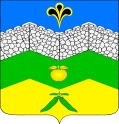 администрация адагумского сельского поселения крымского района                              ПОСТАНОВЛЕНИЕ от «22» ноября 2021	         № 295хутор  АдагумО внесении изменений в постановление администрации Адагумского сельского поселения  Крымского района от 5 августа 2014 года № 79 «Об утверждении Положения о единой комиссии по осуществлению закупок путем проведения конкурсов, аукционов, запросов котировок, запросов предложений для муниципальных нужд Адагумского сельского поселения Крымского района»В связи с кадровыми изменениями, п о с т а н о в л я ю:  1. Внести изменение в постановление администрации Адагумского сельского поселения Крымского района от 5 августа 2014 года № 79 «Об утверждении Положения о единой комиссии по осуществлению закупок путем проведения конкурсов, аукционов, запросов котировок, запросов предложений для муниципальных нужд Адагумского сельского поселения Крымского района» комиссии уполномоченного контрольного органа в сфере закупок», изложив приложение № 2  «Состав единой комиссии по осуществлению закупок путем проведения конкурсов, аукционов, запросов котировок, запросов предложений для муниципальных нужд Адагумского сельского поселения  Крымского района» в новой редакции (приложение).2. Постановление администрации Адагумского сельского поселения Крымского района от 28 апреля 2016 № 158 «О внесении изменений в постановление администрации Адагумского сельского поселения  Крымского района от 5 августа 2014 года № 79 «Об утверждении Положения о единой комиссии по осуществлению закупок путем проведения конкурсов, аукционов, запросов котировок, запросов предложений для муниципальных нужд Адагумского сельского поселения Крымского района» признать утратившим силу.2. Настоящее постановление подлежит обнародованию и размещению на официальном сайте администрации Адагумского сельского поселения Крымского района в сети Интернет.3. Контроль за выполнением настоящего постановления оставляю за собой.4. Постановление вступает в силу со дня его подписания.Исполняющий обязанности главыАдагумского сельского поселения Крымского района                                                                              С.П.КулиничПриложение к постановлению администрации Адагумского сельского поселения Крымского районаот «22» ноября . № 295 Приложение № 2к постановлению администрации Адагумского сельского поселения Крымского района от 05.08.2014 г. № 79 Состав единой комиссии по осуществлению закупок путем проведения конкурсов, аукционов, запросов котировок, запросов предложений для муниципальных нужд Адагумского сельского поселения  Крымского районаКулинич С.П.  – заместитель главы администрации Адагумского сельского                             поселения Крымского  района, председатель комиссииЖуденко Е.В. – ведущий специалист администрации, заместитель                           председателя комиссии    Гутова О.А. -    ведущий специалист администрации, секретарь комиссии			Члены комиссии:Володченко Е.А. – специалист по закупкам МКУК «СКЦ Адагумского                                  сельского поселения»Митяй Л.В.  – библиотекарь МКУ «Адагумская поселенческая библиотека»